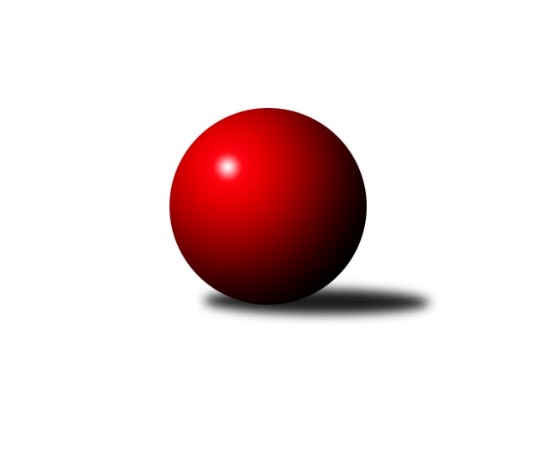 Č.3Ročník 2017/2018	28.4.2024 Západočeská divize 2017/2018Statistika 3. kolaTabulka družstev:		družstvo	záp	výh	rem	proh	skore	sety	průměr	body	plné	dorážka	chyby	1.	Lokomotiva Cheb˝B˝	3	3	0	0	38 : 10 	(22.0 : 14.0)	2689	6	1797	892	19.3	2.	TJ Slavoj Plzeň	3	3	0	0	38 : 10 	(23.5 : 12.5)	2614	6	1789	825	26	3.	Jiskra Hazlov	3	2	0	1	30 : 18 	(23.0 : 13.0)	2610	4	1781	829	28.7	4.	Sokol Útvina	3	2	0	1	30 : 18 	(20.5 : 15.5)	2522	4	1748	774	37.7	5.	Lokomotiva Cheb˝A˝	3	2	0	1	28 : 20 	(20.0 : 16.0)	2697	4	1797	900	19.7	6.	Havlovice	3	2	0	1	28 : 20 	(20.0 : 16.0)	2642	4	1837	804	26	7.	TJ Lomnice˝B˝	3	2	0	1	26 : 22 	(15.0 : 21.0)	2510	4	1756	754	35.3	8.	Kuželky Holýšov	3	2	0	1	24 : 24 	(19.5 : 16.5)	2571	4	1755	816	37.3	9.	TJ Dobřany	3	0	0	3	14 : 34 	(15.5 : 20.5)	2573	0	1768	805	29.3	10.	Sokol Kdyně˝B˝	3	0	0	3	14 : 34 	(13.0 : 23.0)	2552	0	1777	775	43.7	11.	SKK K.Vary	3	0	0	3	10 : 38 	(12.5 : 23.5)	2563	0	1759	804	27.7	12.	Jáchymov	3	0	0	3	8 : 40 	(11.5 : 24.5)	2505	0	1730	775	35Tabulka doma:		družstvo	záp	výh	rem	proh	skore	sety	průměr	body	maximum	minimum	1.	Lokomotiva Cheb˝B˝	2	2	0	0	28 : 4 	(18.0 : 6.0)	2781	4	2784	2777	2.	Jiskra Hazlov	2	2	0	0	26 : 6 	(18.0 : 6.0)	2751	4	2768	2733	3.	Havlovice	2	2	0	0	24 : 8 	(15.0 : 9.0)	2660	4	2687	2633	4.	Lokomotiva Cheb˝A˝	1	1	0	0	14 : 2 	(9.5 : 2.5)	2830	2	2830	2830	5.	TJ Slavoj Plzeň	1	1	0	0	12 : 4 	(7.0 : 5.0)	2724	2	2724	2724	6.	TJ Lomnice˝B˝	1	1	0	0	12 : 4 	(7.0 : 5.0)	2543	2	2543	2543	7.	Kuželky Holýšov	1	1	0	0	10 : 6 	(7.5 : 4.5)	2583	2	2583	2583	8.	Sokol Útvina	2	1	0	1	16 : 16 	(14.0 : 10.0)	2504	2	2573	2435	9.	Sokol Kdyně˝B˝	1	0	0	1	6 : 10 	(6.5 : 5.5)	2627	0	2627	2627	10.	TJ Dobřany	2	0	0	2	10 : 22 	(11.5 : 12.5)	2601	0	2609	2592	11.	Jáchymov	1	0	0	1	2 : 14 	(5.5 : 6.5)	2506	0	2506	2506	12.	SKK K.Vary	2	0	0	2	8 : 24 	(10.0 : 14.0)	2491	0	2512	2470Tabulka venku:		družstvo	záp	výh	rem	proh	skore	sety	průměr	body	maximum	minimum	1.	TJ Slavoj Plzeň	2	2	0	0	26 : 6 	(16.5 : 7.5)	2559	4	2625	2492	2.	Sokol Útvina	1	1	0	0	14 : 2 	(6.5 : 5.5)	2540	2	2540	2540	3.	Lokomotiva Cheb˝B˝	1	1	0	0	10 : 6 	(4.0 : 8.0)	2598	2	2598	2598	4.	Lokomotiva Cheb˝A˝	2	1	0	1	14 : 18 	(10.5 : 13.5)	2631	2	2669	2592	5.	Kuželky Holýšov	2	1	0	1	14 : 18 	(12.0 : 12.0)	2565	2	2569	2560	6.	TJ Lomnice˝B˝	2	1	0	1	14 : 18 	(8.0 : 16.0)	2493	2	2526	2460	7.	Havlovice	1	0	0	1	4 : 12 	(5.0 : 7.0)	2623	0	2623	2623	8.	TJ Dobřany	1	0	0	1	4 : 12 	(4.0 : 8.0)	2545	0	2545	2545	9.	Jiskra Hazlov	1	0	0	1	4 : 12 	(5.0 : 7.0)	2470	0	2470	2470	10.	SKK K.Vary	1	0	0	1	2 : 14 	(2.5 : 9.5)	2634	0	2634	2634	11.	Sokol Kdyně˝B˝	2	0	0	2	8 : 24 	(6.5 : 17.5)	2515	0	2551	2479	12.	Jáchymov	2	0	0	2	6 : 26 	(6.0 : 18.0)	2505	0	2583	2427Tabulka podzimní části:		družstvo	záp	výh	rem	proh	skore	sety	průměr	body	doma	venku	1.	Lokomotiva Cheb˝B˝	3	3	0	0	38 : 10 	(22.0 : 14.0)	2689	6 	2 	0 	0 	1 	0 	0	2.	TJ Slavoj Plzeň	3	3	0	0	38 : 10 	(23.5 : 12.5)	2614	6 	1 	0 	0 	2 	0 	0	3.	Jiskra Hazlov	3	2	0	1	30 : 18 	(23.0 : 13.0)	2610	4 	2 	0 	0 	0 	0 	1	4.	Sokol Útvina	3	2	0	1	30 : 18 	(20.5 : 15.5)	2522	4 	1 	0 	1 	1 	0 	0	5.	Lokomotiva Cheb˝A˝	3	2	0	1	28 : 20 	(20.0 : 16.0)	2697	4 	1 	0 	0 	1 	0 	1	6.	Havlovice	3	2	0	1	28 : 20 	(20.0 : 16.0)	2642	4 	2 	0 	0 	0 	0 	1	7.	TJ Lomnice˝B˝	3	2	0	1	26 : 22 	(15.0 : 21.0)	2510	4 	1 	0 	0 	1 	0 	1	8.	Kuželky Holýšov	3	2	0	1	24 : 24 	(19.5 : 16.5)	2571	4 	1 	0 	0 	1 	0 	1	9.	TJ Dobřany	3	0	0	3	14 : 34 	(15.5 : 20.5)	2573	0 	0 	0 	2 	0 	0 	1	10.	Sokol Kdyně˝B˝	3	0	0	3	14 : 34 	(13.0 : 23.0)	2552	0 	0 	0 	1 	0 	0 	2	11.	SKK K.Vary	3	0	0	3	10 : 38 	(12.5 : 23.5)	2563	0 	0 	0 	2 	0 	0 	1	12.	Jáchymov	3	0	0	3	8 : 40 	(11.5 : 24.5)	2505	0 	0 	0 	1 	0 	0 	2Tabulka jarní části:		družstvo	záp	výh	rem	proh	skore	sety	průměr	body	doma	venku	1.	Sokol Kdyně˝B˝	0	0	0	0	0 : 0 	(0.0 : 0.0)	0	0 	0 	0 	0 	0 	0 	0 	2.	Lokomotiva Cheb˝A˝	0	0	0	0	0 : 0 	(0.0 : 0.0)	0	0 	0 	0 	0 	0 	0 	0 	3.	TJ Lomnice˝B˝	0	0	0	0	0 : 0 	(0.0 : 0.0)	0	0 	0 	0 	0 	0 	0 	0 	4.	TJ Dobřany	0	0	0	0	0 : 0 	(0.0 : 0.0)	0	0 	0 	0 	0 	0 	0 	0 	5.	TJ Slavoj Plzeň	0	0	0	0	0 : 0 	(0.0 : 0.0)	0	0 	0 	0 	0 	0 	0 	0 	6.	Sokol Útvina	0	0	0	0	0 : 0 	(0.0 : 0.0)	0	0 	0 	0 	0 	0 	0 	0 	7.	Jiskra Hazlov	0	0	0	0	0 : 0 	(0.0 : 0.0)	0	0 	0 	0 	0 	0 	0 	0 	8.	Jáchymov	0	0	0	0	0 : 0 	(0.0 : 0.0)	0	0 	0 	0 	0 	0 	0 	0 	9.	Kuželky Holýšov	0	0	0	0	0 : 0 	(0.0 : 0.0)	0	0 	0 	0 	0 	0 	0 	0 	10.	Lokomotiva Cheb˝B˝	0	0	0	0	0 : 0 	(0.0 : 0.0)	0	0 	0 	0 	0 	0 	0 	0 	11.	SKK K.Vary	0	0	0	0	0 : 0 	(0.0 : 0.0)	0	0 	0 	0 	0 	0 	0 	0 	12.	Havlovice	0	0	0	0	0 : 0 	(0.0 : 0.0)	0	0 	0 	0 	0 	0 	0 	0 Zisk bodů pro družstvo:		jméno hráče	družstvo	body	zápasy	v %	dílčí body	sety	v %	1.	Ladislav Lipták 	Lokomotiva Cheb˝A˝ 	6	/	3	(100%)		/		(%)	2.	Josef Kreutzer 	TJ Slavoj Plzeň 	6	/	3	(100%)		/		(%)	3.	Petr Harmáček 	TJ Slavoj Plzeň 	6	/	3	(100%)		/		(%)	4.	Josef Vdovec 	Kuželky Holýšov 	6	/	3	(100%)		/		(%)	5.	Hana Berkovcová 	Lokomotiva Cheb˝B˝ 	6	/	3	(100%)		/		(%)	6.	Ondřej Bína 	Jiskra Hazlov 	6	/	3	(100%)		/		(%)	7.	Petr Kučera 	TJ Dobřany 	6	/	3	(100%)		/		(%)	8.	Miroslav Repčik 	Jiskra Hazlov 	6	/	3	(100%)		/		(%)	9.	Josef Hořejší 	TJ Slavoj Plzeň 	6	/	3	(100%)		/		(%)	10.	Zdeněk Kříž st.	Sokol Útvina 	6	/	3	(100%)		/		(%)	11.	Miloš Černohorský 	Havlovice 	6	/	3	(100%)		/		(%)	12.	Miroslav Pivoňka 	Lokomotiva Cheb˝B˝ 	6	/	3	(100%)		/		(%)	13.	Jaroslav Löffelmann 	Sokol Kdyně˝B˝ 	4	/	2	(100%)		/		(%)	14.	Jaroslav Hablovec 	Kuželky Holýšov 	4	/	2	(100%)		/		(%)	15.	Jaroslava Löffelmannová 	Sokol Kdyně˝B˝ 	4	/	2	(100%)		/		(%)	16.	Tibor Palacký 	Havlovice 	4	/	2	(100%)		/		(%)	17.	Pavel Repčik ml. 	Jiskra Hazlov 	4	/	3	(67%)		/		(%)	18.	Zdeněk Eichler 	Lokomotiva Cheb˝A˝ 	4	/	3	(67%)		/		(%)	19.	Jaroslav Dobiáš 	Sokol Útvina 	4	/	3	(67%)		/		(%)	20.	Jiří Nováček 	Lokomotiva Cheb˝A˝ 	4	/	3	(67%)		/		(%)	21.	Iveta Heřmanová 	Lokomotiva Cheb˝B˝ 	4	/	3	(67%)		/		(%)	22.	Stanislav Veselý 	Sokol Útvina 	4	/	3	(67%)		/		(%)	23.	Josef Ženíšek 	SKK K.Vary 	4	/	3	(67%)		/		(%)	24.	Josef Dvořák 	TJ Dobřany 	4	/	3	(67%)		/		(%)	25.	Stanislav Novák 	Jiskra Hazlov 	4	/	3	(67%)		/		(%)	26.	Lukáš Kožíšek 	TJ Lomnice˝B˝ 	4	/	3	(67%)		/		(%)	27.	Lenka Pivoňková 	Lokomotiva Cheb˝B˝ 	4	/	3	(67%)		/		(%)	28.	Andrea Palacká 	Havlovice 	4	/	3	(67%)		/		(%)	29.	Dagmar Rajlichová 	Lokomotiva Cheb˝B˝ 	4	/	3	(67%)		/		(%)	30.	Jakub Harmáček 	TJ Slavoj Plzeň 	4	/	3	(67%)		/		(%)	31.	Václav Kuželík 	Sokol Kdyně˝B˝ 	4	/	3	(67%)		/		(%)	32.	Jiří Opatrný 	TJ Slavoj Plzeň 	4	/	3	(67%)		/		(%)	33.	Rudolf Štěpanovský 	TJ Lomnice˝B˝ 	2	/	1	(100%)		/		(%)	34.	Jakub Janouch 	Kuželky Holýšov 	2	/	1	(100%)		/		(%)	35.	Marek Smetana 	TJ Dobřany 	2	/	1	(100%)		/		(%)	36.	Petra Vařechová 	Havlovice 	2	/	1	(100%)		/		(%)	37.	Jan Horák 	Sokol Útvina 	2	/	1	(100%)		/		(%)	38.	Václav Kříž ml. ml.	Sokol Útvina 	2	/	1	(100%)		/		(%)	39.	Monika Maňenová 	TJ Lomnice˝B˝ 	2	/	1	(100%)		/		(%)	40.	Daniel Šeterle 	Kuželky Holýšov 	2	/	2	(50%)		/		(%)	41.	Věra Martincová 	TJ Lomnice˝B˝ 	2	/	2	(50%)		/		(%)	42.	Pavel Pivoňka 	Havlovice 	2	/	2	(50%)		/		(%)	43.	František Douša 	Lokomotiva Cheb˝A˝ 	2	/	2	(50%)		/		(%)	44.	Miroslav Vlček 	Jáchymov 	2	/	2	(50%)		/		(%)	45.	Jan Laksar 	Kuželky Holýšov 	2	/	2	(50%)		/		(%)	46.	Jan Kubík 	Lokomotiva Cheb˝A˝ 	2	/	2	(50%)		/		(%)	47.	Pavel Boháč 	SKK K.Vary 	2	/	2	(50%)		/		(%)	48.	Dana Blaslová 	Jáchymov 	2	/	2	(50%)		/		(%)	49.	Lucie Vajdíková 	TJ Lomnice˝B˝ 	2	/	2	(50%)		/		(%)	50.	Petr Čolák 	SKK K.Vary 	2	/	2	(50%)		/		(%)	51.	Pavel Přerost 	TJ Lomnice˝B˝ 	2	/	2	(50%)		/		(%)	52.	František Zůna 	Havlovice 	2	/	3	(33%)		/		(%)	53.	Zuzana Kožíšková 	TJ Lomnice˝B˝ 	2	/	3	(33%)		/		(%)	54.	Jiří Šrek 	Jáchymov 	2	/	3	(33%)		/		(%)	55.	Václav Kříž st. st.	Sokol Útvina 	2	/	3	(33%)		/		(%)	56.	Vojtěch Kořan 	TJ Dobřany 	2	/	3	(33%)		/		(%)	57.	Josef Chrastil 	Lokomotiva Cheb˝A˝ 	2	/	3	(33%)		/		(%)	58.	Vlastimil Hlavatý 	Sokol Útvina 	2	/	3	(33%)		/		(%)	59.	Martin Kuchař 	Jáchymov 	2	/	3	(33%)		/		(%)	60.	David Repčik 	Jiskra Hazlov 	2	/	3	(33%)		/		(%)	61.	Petr Rajlich 	Lokomotiva Cheb˝B˝ 	2	/	3	(33%)		/		(%)	62.	Miroslav Knespl 	TJ Lomnice˝B˝ 	2	/	3	(33%)		/		(%)	63.	Jiří Götz 	Sokol Kdyně˝B˝ 	2	/	3	(33%)		/		(%)	64.	Pavel Sloup 	TJ Dobřany 	0	/	1	(0%)		/		(%)	65.	Jiří Kalista 	Havlovice 	0	/	1	(0%)		/		(%)	66.	Jaroslav Patkaň 	Sokol Útvina 	0	/	1	(0%)		/		(%)	67.	Bohumil Vyleťal 	Lokomotiva Cheb˝A˝ 	0	/	1	(0%)		/		(%)	68.	Jana Kotroušová 	TJ Slavoj Plzeň 	0	/	1	(0%)		/		(%)	69.	Jiří Jaroš 	Lokomotiva Cheb˝A˝ 	0	/	1	(0%)		/		(%)	70.	Marek Eisman 	TJ Dobřany 	0	/	1	(0%)		/		(%)	71.	Tereza Štursová 	TJ Lomnice˝B˝ 	0	/	1	(0%)		/		(%)	72.	Hana Makarová 	Jáchymov 	0	/	1	(0%)		/		(%)	73.	Filip Löffelmann 	Sokol Kdyně˝B˝ 	0	/	1	(0%)		/		(%)	74.	Václav Hranáč 	TJ Slavoj Plzeň 	0	/	2	(0%)		/		(%)	75.	Lubomír Martinek 	SKK K.Vary 	0	/	2	(0%)		/		(%)	76.	Ivana Nová 	Jáchymov 	0	/	2	(0%)		/		(%)	77.	Václav Mondek 	Jáchymov 	0	/	2	(0%)		/		(%)	78.	Milan Laksar 	Kuželky Holýšov 	0	/	2	(0%)		/		(%)	79.	Jaroslav Tejml 	SKK K.Vary 	0	/	2	(0%)		/		(%)	80.	Matěj Novák 	Jiskra Hazlov 	0	/	3	(0%)		/		(%)	81.	Jiří Hojsák 	SKK K.Vary 	0	/	3	(0%)		/		(%)	82.	Jan Vank 	SKK K.Vary 	0	/	3	(0%)		/		(%)	83.	Michaela Rubášová 	Sokol Kdyně˝B˝ 	0	/	3	(0%)		/		(%)	84.	Stanislav Šlajer 	Kuželky Holýšov 	0	/	3	(0%)		/		(%)	85.	Irena Živná 	Jáchymov 	0	/	3	(0%)		/		(%)	86.	Jiří Baloun 	TJ Dobřany 	0	/	3	(0%)		/		(%)	87.	Jan Myslík 	Kuželky Holýšov 	0	/	3	(0%)		/		(%)	88.	Vladimír Rygl 	Havlovice 	0	/	3	(0%)		/		(%)	89.	Otto Sloup 	TJ Dobřany 	0	/	3	(0%)		/		(%)	90.	Olga Hornová 	Sokol Kdyně˝B˝ 	0	/	3	(0%)		/		(%)Průměry na kuželnách:		kuželna	průměr	plné	dorážka	chyby	výkon na hráče	1.	Lokomotiva Cheb, 1-2	2678	1799	879	21.8	(446.5)	2.	TJ Slavoj Plzeň, 1-4	2673	1876	797	29.0	(445.6)	3.	Hazlov, 1-4	2669	1802	867	27.0	(444.8)	4.	TJ Sokol Kdyně, 1-4	2648	1792	856	26.5	(441.3)	5.	TJ Dobřany, 1-2	2606	1778	827	29.8	(434.3)	6.	Havlovice, 1-2	2573	1762	811	28.5	(428.8)	7.	Kuželky Holýšov, 1-2	2567	1780	787	58.0	(427.8)	8.	Jáchymov, 1-2	2523	1755	768	35.5	(420.5)	9.	Hotel Nautilus Chodov, 1-2	2517	1729	787	27.5	(419.5)	10.	Lomnice, 1-4	2506	1751	755	39.5	(417.8)	11.	Sokol Útvina, 1-2	2490	1731	758	34.5	(415.0)Nejlepší výkony na kuželnách:Lokomotiva Cheb, 1-2Lokomotiva Cheb˝A˝	2830	2. kolo	Ladislav Lipták 	Lokomotiva Cheb˝A˝	558	2. koloLokomotiva Cheb˝B˝	2784	1. kolo	Iveta Heřmanová 	Lokomotiva Cheb˝B˝	512	3. koloLokomotiva Cheb˝B˝	2777	3. kolo	Iveta Heřmanová 	Lokomotiva Cheb˝B˝	492	1. koloSKK K.Vary	2634	2. kolo	Lenka Pivoňková 	Lokomotiva Cheb˝B˝	491	3. koloKuželky Holýšov	2569	1. kolo	Dagmar Rajlichová 	Lokomotiva Cheb˝B˝	485	1. koloSokol Kdyně˝B˝	2479	3. kolo	Jiří Nováček 	Lokomotiva Cheb˝A˝	479	2. kolo		. kolo	Hana Berkovcová 	Lokomotiva Cheb˝B˝	477	3. kolo		. kolo	Lenka Pivoňková 	Lokomotiva Cheb˝B˝	474	1. kolo		. kolo	Daniel Šeterle 	Kuželky Holýšov	468	1. kolo		. kolo	Pavel Boháč 	SKK K.Vary	463	2. koloTJ Slavoj Plzeň, 1-4TJ Slavoj Plzeň	2724	2. kolo	Josef Kreutzer 	TJ Slavoj Plzeň	472	2. koloHavlovice	2623	2. kolo	Josef Hořejší 	TJ Slavoj Plzeň	471	2. kolo		. kolo	Jiří Opatrný 	TJ Slavoj Plzeň	463	2. kolo		. kolo	Petr Harmáček 	TJ Slavoj Plzeň	460	2. kolo		. kolo	Tibor Palacký 	Havlovice	449	2. kolo		. kolo	Václav Hranáč 	TJ Slavoj Plzeň	446	2. kolo		. kolo	Vladimír Rygl 	Havlovice	446	2. kolo		. kolo	Miloš Černohorský 	Havlovice	444	2. kolo		. kolo	František Zůna 	Havlovice	441	2. kolo		. kolo	Andrea Palacká 	Havlovice	434	2. koloHazlov, 1-4Jiskra Hazlov	2768	1. kolo	Ondřej Bína 	Jiskra Hazlov	514	3. koloJiskra Hazlov	2733	3. kolo	Ondřej Bína 	Jiskra Hazlov	483	1. koloLokomotiva Cheb˝A˝	2592	3. kolo	Pavel Repčik ml. 	Jiskra Hazlov	479	1. koloJáchymov	2583	1. kolo	Stanislav Novák 	Jiskra Hazlov	471	3. kolo		. kolo	Miroslav Repčik 	Jiskra Hazlov	468	1. kolo		. kolo	Miroslav Vlček 	Jáchymov	460	1. kolo		. kolo	Stanislav Novák 	Jiskra Hazlov	460	1. kolo		. kolo	Ladislav Lipták 	Lokomotiva Cheb˝A˝	457	3. kolo		. kolo	Matěj Novák 	Jiskra Hazlov	457	1. kolo		. kolo	Jiří Nováček 	Lokomotiva Cheb˝A˝	451	3. koloTJ Sokol Kdyně, 1-4Lokomotiva Cheb˝A˝	2669	1. kolo	Ladislav Lipták 	Lokomotiva Cheb˝A˝	488	1. koloSokol Kdyně˝B˝	2627	1. kolo	Jaroslav Löffelmann 	Sokol Kdyně˝B˝	488	1. kolo		. kolo	Jiří Nováček 	Lokomotiva Cheb˝A˝	481	1. kolo		. kolo	Václav Kuželík 	Sokol Kdyně˝B˝	456	1. kolo		. kolo	Zdeněk Eichler 	Lokomotiva Cheb˝A˝	450	1. kolo		. kolo	Michaela Rubášová 	Sokol Kdyně˝B˝	442	1. kolo		. kolo	Josef Chrastil 	Lokomotiva Cheb˝A˝	441	1. kolo		. kolo	Jiří Götz 	Sokol Kdyně˝B˝	428	1. kolo		. kolo	Jiří Jaroš 	Lokomotiva Cheb˝A˝	421	1. kolo		. kolo	Olga Hornová 	Sokol Kdyně˝B˝	412	1. koloTJ Dobřany, 1-2TJ Slavoj Plzeň	2625	3. kolo	Petr Kučera 	TJ Dobřany	497	3. koloTJ Dobřany	2609	3. kolo	Petr Harmáček 	TJ Slavoj Plzeň	465	3. koloLokomotiva Cheb˝B˝	2598	2. kolo	Josef Dvořák 	TJ Dobřany	463	3. koloTJ Dobřany	2592	2. kolo	Václav Hranáč 	TJ Slavoj Plzeň	458	3. kolo		. kolo	Josef Dvořák 	TJ Dobřany	456	2. kolo		. kolo	Hana Berkovcová 	Lokomotiva Cheb˝B˝	455	2. kolo		. kolo	Petr Kučera 	TJ Dobřany	453	2. kolo		. kolo	Josef Kreutzer 	TJ Slavoj Plzeň	453	3. kolo		. kolo	Marek Eisman 	TJ Dobřany	452	3. kolo		. kolo	Petr Rajlich 	Lokomotiva Cheb˝B˝	448	2. koloHavlovice, 1-2Havlovice	2687	3. kolo	Tibor Palacký 	Havlovice	520	3. koloHavlovice	2633	1. kolo	Pavel Pivoňka 	Havlovice	474	3. koloTJ Dobřany	2545	1. kolo	Andrea Palacká 	Havlovice	470	1. koloJáchymov	2427	3. kolo	Petr Kučera 	TJ Dobřany	468	1. kolo		. kolo	Petra Vařechová 	Havlovice	459	1. kolo		. kolo	Miloš Černohorský 	Havlovice	455	1. kolo		. kolo	Vojtěch Kořan 	TJ Dobřany	449	1. kolo		. kolo	Miloš Černohorský 	Havlovice	449	3. kolo		. kolo	Jiří Kalista 	Havlovice	442	1. kolo		. kolo	Andrea Palacká 	Havlovice	440	3. koloKuželky Holýšov, 1-2Kuželky Holýšov	2583	2. kolo	Jaroslav Löffelmann 	Sokol Kdyně˝B˝	476	2. koloSokol Kdyně˝B˝	2551	2. kolo	Jaroslav Hablovec 	Kuželky Holýšov	457	2. kolo		. kolo	Jakub Janouch 	Kuželky Holýšov	443	2. kolo		. kolo	Josef Vdovec 	Kuželky Holýšov	440	2. kolo		. kolo	Václav Kuželík 	Sokol Kdyně˝B˝	430	2. kolo		. kolo	Olga Hornová 	Sokol Kdyně˝B˝	426	2. kolo		. kolo	Jiří Götz 	Sokol Kdyně˝B˝	426	2. kolo		. kolo	Jan Myslík 	Kuželky Holýšov	425	2. kolo		. kolo	Stanislav Šlajer 	Kuželky Holýšov	421	2. kolo		. kolo	Jaroslava Löffelmannová 	Sokol Kdyně˝B˝	401	2. koloJáchymov, 1-2Sokol Útvina	2540	2. kolo	Jiří Šrek 	Jáchymov	467	2. koloJáchymov	2506	2. kolo	Jan Horák 	Sokol Útvina	442	2. kolo		. kolo	Jaroslav Dobiáš 	Sokol Útvina	428	2. kolo		. kolo	Zdeněk Kříž st.	Sokol Útvina	428	2. kolo		. kolo	Václav Kříž st. st.	Sokol Útvina	425	2. kolo		. kolo	Ivana Nová 	Jáchymov	422	2. kolo		. kolo	Irena Živná 	Jáchymov	419	2. kolo		. kolo	Stanislav Veselý 	Sokol Útvina	417	2. kolo		. kolo	Dana Blaslová 	Jáchymov	409	2. kolo		. kolo	Václav Mondek 	Jáchymov	407	2. koloHotel Nautilus Chodov, 1-2Kuželky Holýšov	2560	3. kolo	Daniel Šeterle 	Kuželky Holýšov	458	3. koloTJ Lomnice˝B˝	2526	1. kolo	Josef Ženíšek 	SKK K.Vary	450	1. koloSKK K.Vary	2512	1. kolo	Jan Laksar 	Kuželky Holýšov	443	3. koloSKK K.Vary	2470	3. kolo	Petr Čolák 	SKK K.Vary	438	3. kolo		. kolo	Pavel Přerost 	TJ Lomnice˝B˝	437	1. kolo		. kolo	Josef Vdovec 	Kuželky Holýšov	434	3. kolo		. kolo	Petr Čolák 	SKK K.Vary	433	1. kolo		. kolo	Miroslav Knespl 	TJ Lomnice˝B˝	428	1. kolo		. kolo	Věra Martincová 	TJ Lomnice˝B˝	428	1. kolo		. kolo	Pavel Boháč 	SKK K.Vary	427	3. koloLomnice, 1-4TJ Lomnice˝B˝	2543	2. kolo	Ondřej Bína 	Jiskra Hazlov	454	2. koloJiskra Hazlov	2470	2. kolo	Miroslav Repčik 	Jiskra Hazlov	449	2. kolo		. kolo	Rudolf Štěpanovský 	TJ Lomnice˝B˝	442	2. kolo		. kolo	Miroslav Knespl 	TJ Lomnice˝B˝	442	2. kolo		. kolo	Zuzana Kožíšková 	TJ Lomnice˝B˝	420	2. kolo		. kolo	Monika Maňenová 	TJ Lomnice˝B˝	419	2. kolo		. kolo	Věra Martincová 	TJ Lomnice˝B˝	411	2. kolo		. kolo	Lukáš Kožíšek 	TJ Lomnice˝B˝	409	2. kolo		. kolo	Matěj Novák 	Jiskra Hazlov	405	2. kolo		. kolo	Stanislav Novák 	Jiskra Hazlov	403	2. koloSokol Útvina, 1-2Sokol Útvina	2573	3. kolo	Zdeněk Kříž st.	Sokol Útvina	450	3. koloTJ Slavoj Plzeň	2492	1. kolo	Josef Hořejší 	TJ Slavoj Plzeň	439	1. koloTJ Lomnice˝B˝	2460	3. kolo	Zdeněk Kříž st.	Sokol Útvina	433	1. koloSokol Útvina	2435	1. kolo	Jakub Harmáček 	TJ Slavoj Plzeň	432	1. kolo		. kolo	Lukáš Kožíšek 	TJ Lomnice˝B˝	432	3. kolo		. kolo	Vlastimil Hlavatý 	Sokol Útvina	430	3. kolo		. kolo	Václav Kříž st. st.	Sokol Útvina	428	3. kolo		. kolo	Jaroslav Dobiáš 	Sokol Útvina	427	3. kolo		. kolo	Josef Kreutzer 	TJ Slavoj Plzeň	422	1. kolo		. kolo	Václav Kříž ml. ml.	Sokol Útvina	421	3. koloČetnost výsledků:	6.0 : 10.0	2x	4.0 : 12.0	3x	2.0 : 14.0	2x	14.0 : 2.0	5x	12.0 : 4.0	5x	10.0 : 6.0	1x